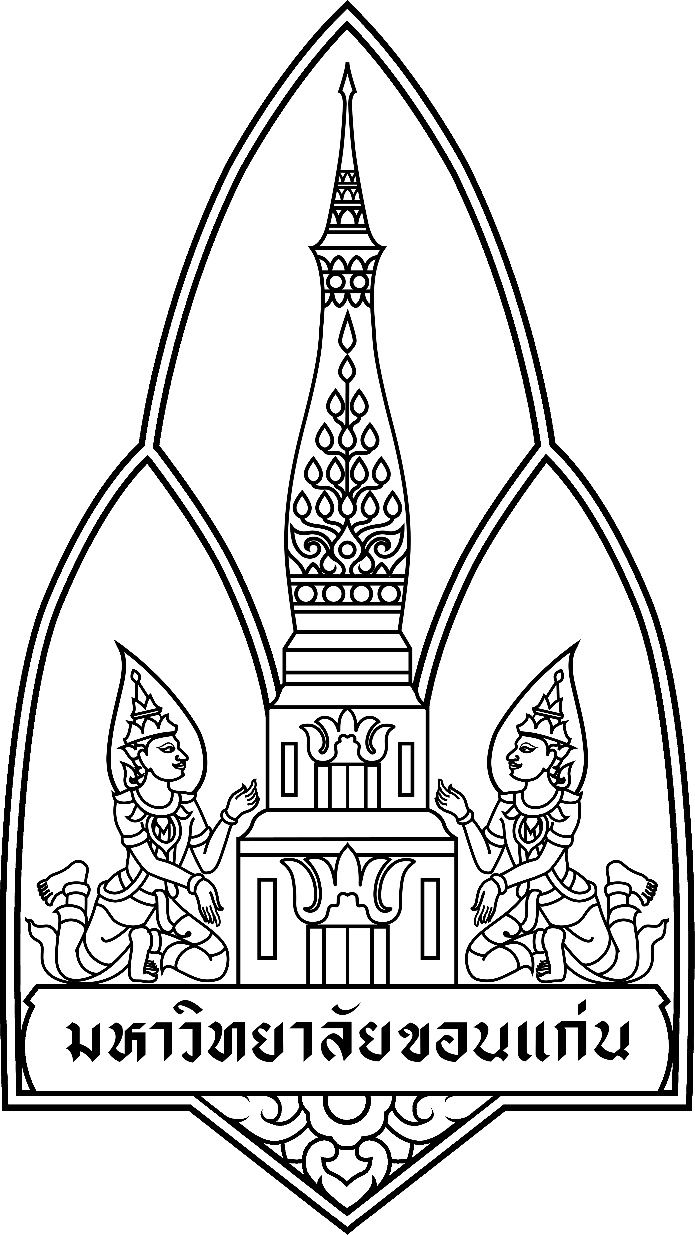 ระเบียบมหาวิทยาลัยขอนแก่นว่าด้วย .......................................................(ฉบับที่.................กรณีเป็นเรื่องเดียวกันมีมากกว่า ๑ ฉบับ)พ.ศ........................................................................................(อ้างเหตุผลโดยย่อ เพื่อแสดงถึงจุดมุ่งหมายในการออกระเบียบ.........................................................................................................................................................................................................................อาศัยอำนาจตามความในมาตรา..............แห่งพระราชบัญญัติมหาวิทยาลัยขอนแก่น พ.ศ. ................ จึงให้ออกระเบียบไว้ดังนี้ข้อ ๑ ระเบียบนี้เรียกว่า “ระเบียบ............(ชื่อระเบียบ).................................................พ.ศ........”ข้อ ๒ ระเบียบนี้ให้ใช้บังคับตั้งแต่ ................................................................................เป็นต้นไปข้อ ๓  ............................................................................................................................................ ......................................................................................................................................................................ข้อ (สุดท้าย) ผู้รักษาการตามระเบียบนี้ .................................................................................ประกาศ  ณ  วันที่.....................................................พ.ศ.............................          (...............................................................)							     ตำแหน่ง................................(ลงชื่อ ผู้ร่าง/พิมพ์ มุมล่างด้านขวาของสำเนาทั้ง ๒ ฉบับ)